ЧЕРКАСЬКА ОБЛАСНА РАДАГОЛОВАР О З П О Р Я Д Ж Е Н Н Я23.09.2022                                                                                         № 259-рПро нагородження Почесноюграмотою Черкаської обласної радиВідповідно до статті 55 Закону України «Про місцеве самоврядування
в Україні», рішення обласної ради від 25.03.2016 № 4-32/VІІ «Про Почесну грамоту Черкаської обласної ради» (зі змінами):1. Нагородити Почесною грамотою Черкаської обласної ради:за вагомий внесок у розвиток освітньої галузі регіону, плідну педагогічну діяльність, високий професіоналізм та з нагоди Дня працівників освіти:за багаторічну сумлінну працю, активну волонтерську й громадську діяльність та з нагоди Дня працівників освіти:за багаторічну плідну працю в системі вищої освіти, високий професіоналізм та з нагоди Дня працівників освіти2. Контроль за виконанням розпорядження покласти на заступника керуючого справами, начальника загального відділу виконавчого апарату обласної ради ГОРНУ Н.В. та відділ організаційного забезпечення ради та взаємодії з депутатами виконавчого апарату обласної ради.Голова		А. ПІДГОРНИЙАРСЕЄНКОЮлію Сергіївну–директора комунальної установи «Інклюзивно-ресурсний центр» Бобрицької сільської ради Черкаської області;АРХИПОВУВалентину Петрівну–методиста лабораторії гуманітарних дисциплін комунального навчального закладу «Черкаський обласний інститут післядипломної освіти педагогічних працівників Черкаської обласної ради»;БЕЗУГЛУЛюдмилу Олександрівну–заступника директора з навчально-виробничої роботи Багатопрофільного регіонального центру професійної освіти у Черкаській області;БРАГІНЦЯГеннадія Михайловича–в.о. директора комунального закладу «Черкаський обласний центр науково-технічної творчості учнівської молоді Черкаської обласної ради»;ВЕРБІВСЬКУНаталію Миколаївну–вчителя біології Шполянського ліцею № 3 Шполянської міської ради об’єднаної територіальної громади Черкаської області;ГНЕДЛарису Іванівну–консультанта комунальної установи «Центр професійного розвитку педагогічних працівників Канівської міської ради Черкаської області»;ГОНЧАРЕНКООльгу Іванівну–вчителя історії Степанківського ліцею – закладу загальної середньої освіти Степанківської сільської ради Черкаського району Черкаської області;ДЕМЧЕНКОНаталію Іванівну–директора закладу дошкільної освіти № 4 «Зайчатко» Христинівської міської ради Черкаської області;ДЯДЧЕНКОЛарису Василівну–завідувача закладу дошкільної освіти опорного навчального закладу «Шевченківська загальноосвітня школа І-ІІІ ступенів» Шевченківської сільської ради;ДЯЧУКОльгу Василівну–заступника директора з навчальної роботи комунального закладу «Вільшанська спеціальна школа Черкаської обласної ради»;КАРАБІНАОлександра Юрійовича–в.о. директора державного навчального закладу «Іркліївський професійний аграрний ліцей»;КРАВЧЕНКОМарину Михайлівну–методиста Будинку дитячої та юнацької творчості Чигиринської міської ради Черкаської області;ЛИЗОГУБМарину Олексіївну–директора державного навчального закладу «Корсунь-Шевченківський професійний ліцей»;ОНУЧЕНКОЛідію Михайлівну–вчителя географії, економіки, природознавства, предмету «Основи здоров’я» навчально-виховного комплексу «загальноосвітня школа І-ІІІ ступенів № 3 – колегіум» Смілянської міської ради Черкаської області;ПІДОРВАНОксану Іванівну–вчителя української мови та літератури Чорнобаївської гімназії Чорнобаївської селищної ради Черкаської області;САГУНАІвана Федоровича–вчителя фізичної культури комунального закладу «Черкаська санаторна школа Черкаської обласної ради»;СІЧКАРСвітлану Іванівну–завідувача лабораторії гуманітарних дисциплін комунального навчального закладу «Черкаський обласний інститут післядипломної освіти педагогічних працівників Черкаської обласної ради»;СМАЛИУСЛюдмилу Никифорівну–начальника навчально-методичного відділу Черкаського національного університету імені Богдана Хмельницького;СТРОКАНЬОльгу Миколаївну–начальника відділу освіти виконавчого комітету Золотоніської міської ради;ТОДОРЕНКОТетяну Олександрівну–завідувача дошкільного навчального закладу (ясла-садок) спеціального типу № 13 «Золотий ключик» Черкаської міської ради;ФЕЩЕНКООлену Володимирівну–заступника директора з навчально-виховної роботи Тальнівського навчально-виховного комплексу «загальноосвітня школа І-ІІІ ступенів № 1-гімназія» Тальнівської міської ради Черкаської області;ШЕРШНЄВУОльгу Олексіївну–вчителя математики Корсунь-Шевченківського ліцею Корсунь-Шевченківської міської ради Черкаської області;ГНІДАШАІвана Анатолійовича–водія автотранспортних засобів Черкаського державного бізнес-коледжу;ТІХОМІРОВУТетяну Іллівну–чергову по гуртожитку Черкаського державного бізнес-коледжу;ПЕЧЕНОВУЯну Василівну–в.о. начальника відділу кадрів Черкаського державного технологічного університету;ПОТАПЕНКОЛюбов Олександрівну–старшого інспектора з кадрів Черкаського державного бізнес-коледжу.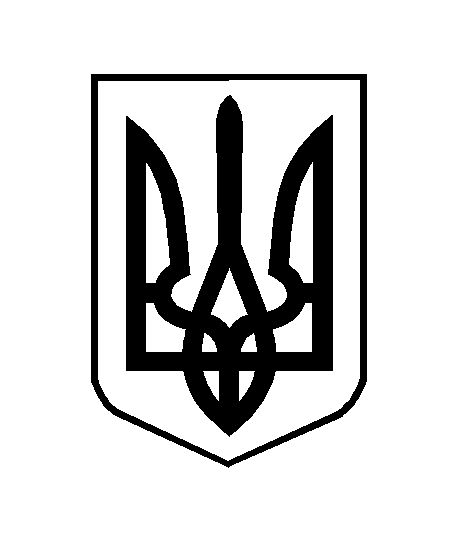 